Lampa sufitowa Zuma Line Centaurus C0491-06A-F4ACLampa sufitowa Zuma Line Centaurus C0491-06A-F4AC to nowoczesny typ oświetlenia, który doskonale sprawdzi się w stylowej jadalni, salonie, a nawet sypialni. Szkło w połączeniu z chromem sprawia, że lampa jest niezwykle elegancka i idealnie podkreśla charakter wnętrza.Lampa sufitowa Zuma Line Centaurus C0491-06A-F4AC do salonuWybór odpowiedniego oświetlenia do salonu to często nie lada wyzwanie. Lampa sufitowa Zuma Line Centaurus C0491-06A-F4AC to produkt wyróżniający się ponadczasowym stylem. Oświetlenie idealnie sprawdzi się w połączeniu z nowoczesnymi kształtami mebli i stonowanymi kolorami ścian.Czy lampa sufitowa Zuma Line Centaurus C0491-06A-F4AC nadaje się do jadalni?Zarówno lampa sufitowa Zuma Line Centaurus C0491-06A-F4AC jak i inne produkty z tej serii dobrze sprawdzają się w niemalże każdym pomieszczeniu. Oświetlenie podkreśla indywidualny styl i charakter wnętrza. Nowoczesny plafon to wyjątkowo ciekawy design.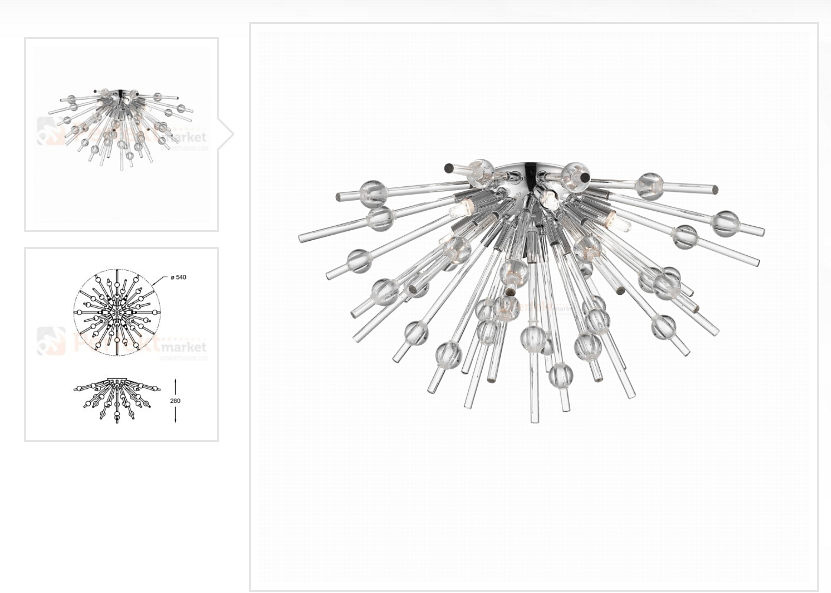 Jak dobrać oświetlenie do pomieszczenia?Wybierając lampy do wnętrz warto pamiętać, by dostarczały one odpowiednią ilość światła. Lampa sufitowa Zuma Line Centaurus C0491-06A-F4AC z pewnością rozświetli każdy kąt. W przypadku większym metraży warto połączyć ją z innymi produktami tej serii. Nowoczesne kinkiety ścienne, czy listwy LED pozwolą na uzyskanie ciekawych efektów wizualnych.